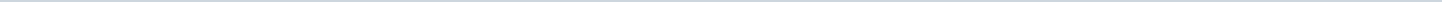 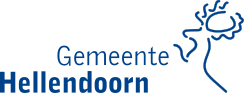 Gemeente HellendoornAangemaakt op:Gemeente Hellendoorn29-03-2024 17:01Presentaties2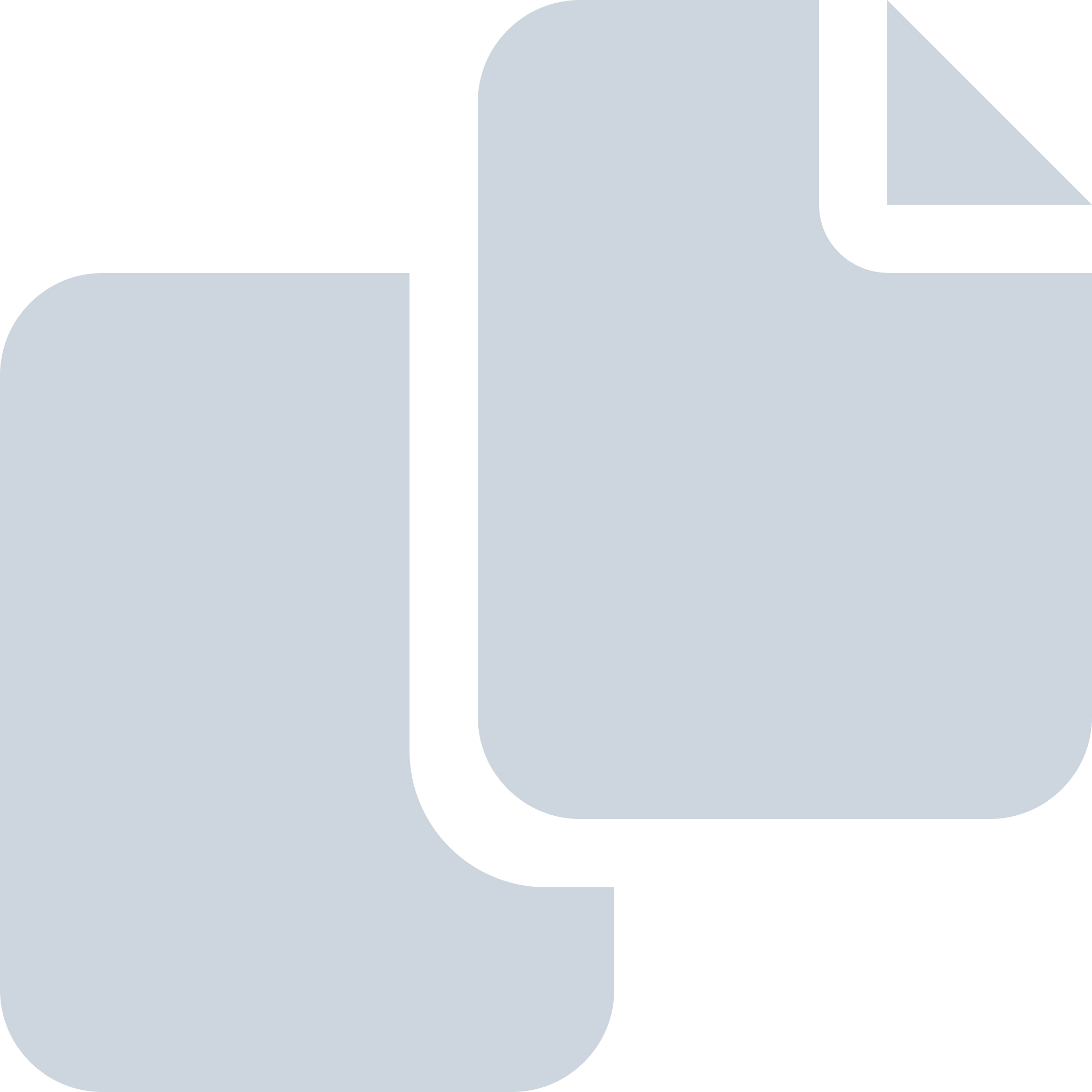 Periode: juli 2018#Naam van documentPub. datumInfo1.Brochure-Citisensmethode-06.201816-07-2018PDF,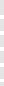 26,91 MB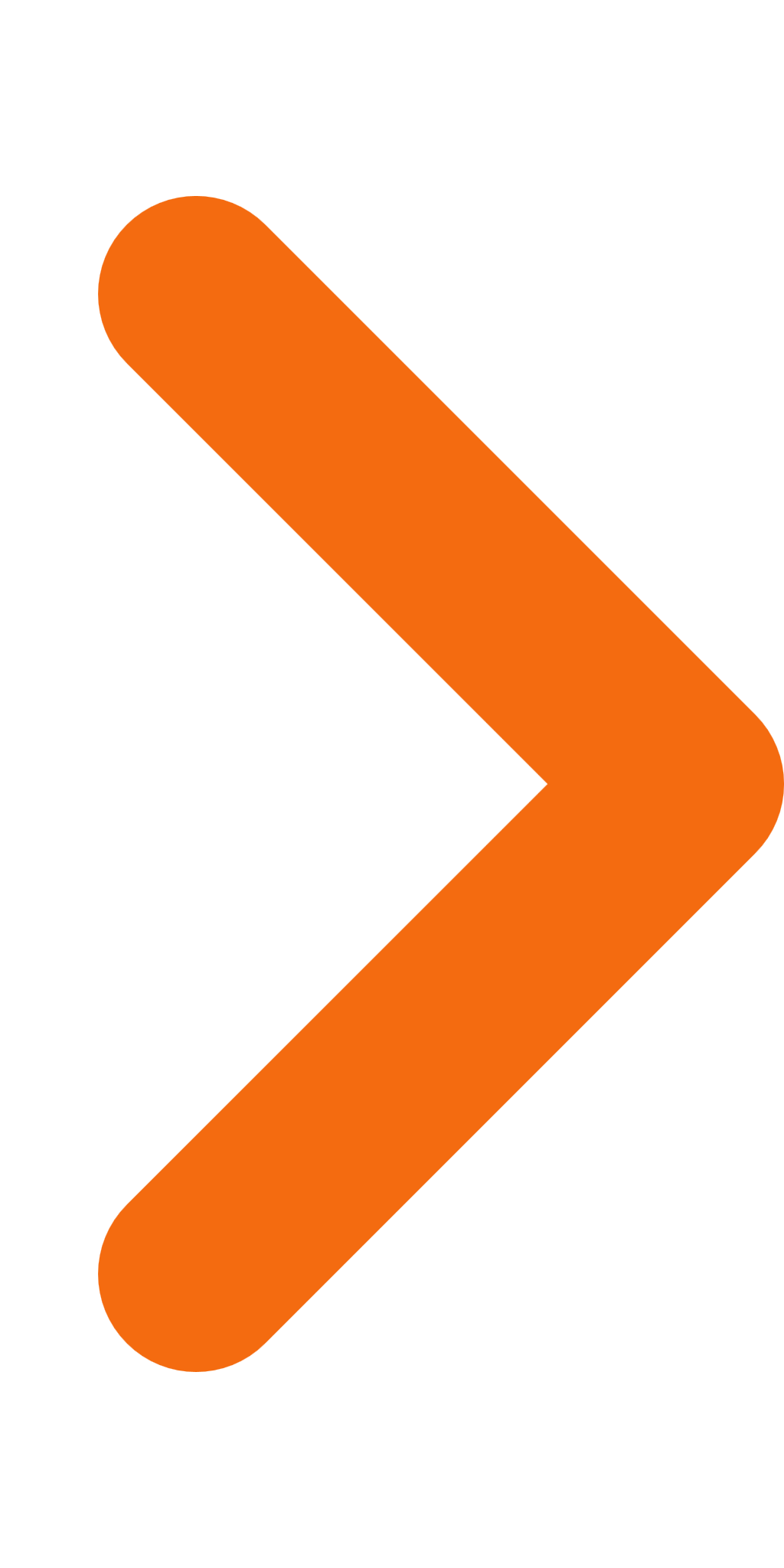 2.20180716 Presentatie MijnStem Hellendoorn16-07-2018PDF,5,66 MB